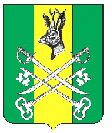                  АДМИНИСТРАЦИЯ   СЕЛЬСКОГО    ПОСЕЛЕНИЯ                                         «НОМОКОНОВСКОЕ»                                                   ПОСТАНОВЛЕНИЕот «11 »  ноября  2019 года                                                                                                                №  38с.НомоконовоО внесении изменений в административный регламент  «Прием документов, необходимых для согласования перепланировки и (или) переустройства жилого (нежилого) помещения, а также выдача соответствующих решений о согласовании или об отказе», утвержденный постановлением администрации сельского поселения «Номоконовское»  от 12.11.2015 № 91 :в соответствии с Федеральным законом от 19 июля 2018 года № 204 « О внесении изменений в Федеральный закон « Об организации предоставления государственных и муниципальных услуг» в части установления дополнительных гарантий граждан при получении государственных и муниципальных услуг» администрация сельского поселения « Номоконовское»  постановляет:1.Внести изменения в административный регламент  «Прием документов, необходимых для согласования перепланировки и (или) переустройства жилого (нежилого) помещения, а также выдача соответствующих решений о согласовании или об отказе», утвержденный постановлением администрации сельского поселения «Номоконовское»  от 12.11.2015 № 91 :1) часть 2 пункт 5 дополнить подпунктом  20.5 следующего содержания:- органы, предоставляющие муниципальные услуги, не вправе требовать от заявителя предоставления документов и информации, отсутствие и (или) недостоверность   которых не указывалась при первоначальном отказе в приеме документов, необходимых для предоставления   муниципальной услуги, либо в предоставлении   муниципальной услуги, за исключением следующих случаев:а) изменение требований нормативных правовых актов, касающихся предоставления   муниципальной услуги, после первоначальной подачи заявления о предоставлении муниципальной услуги;б) наличие ошибок в заявлении о предоставлении   муниципальной услуги и документах, поданных заявителем после первоначального отказа в приеме документов, необходимых для предоставления   муниципальной услуги, либо в предоставлении   муниципальной услуги и не включенных в представленный ранее комплект документов;в) истечение срока действия документов или изменение информации после первоначального отказа в приеме документов, необходимых для предоставления   муниципальной услуги, либо в  предоставлении   муниципальной услуги;г)выявление документально подтвержденного факта (признаков) ошибочного или противоправного действия (бездействия)  должностного лица органа,   предоставляющего муниципальную услугу,   муниципального служащего, работника многофункционального центра, работника организации,  при первоначальном отказе в приеме документов, необходимых для  предоставления   муниципальной услуги, либо в предоставлении  муниципальной услуги, о чем в письменном виде за подписью руководителя органа,   предоставляющего муниципальную услугу, руководителя многофункционального центра при первоначальном отказе в приеме документов, необходимых для предоставления   муниципальной услуги, либо руководителя организации, уведомляется заявитель, а также приносятся извинения за доставленные неудобства;       2) часть 5 пункт 4   дополнить  подпунктом 87.1 следующего содержания: «  требование у заявителя при предоставления   муниципальной услуги  документов или информации, отсутствие и (или) недостоверность которых не указывались при первоначальном отказе в приеме документов, необходимых для  предоставления   муниципальной услуги, либо в предоставлении   муниципальной услуги, за исключением случаев,  предусмотренных подпунктом 22.5 настоящего регламента.         3) в части 5 пункт 8 подпункт 98 дополнить абзацами 9,10 следующего содержания- «в случае признания жалобы подлежащей удовлетворению в ответе заявителю дается информация о действиях, осуществляемых органом,   предоставляющим муниципальную услугу, в целях незамедлительного устранения выявленных нарушений при оказании   муниципальной услуги, а также приносятся извинения за доставленные неудобства и указывается информация о дальнейших действиях, которые необходимо совершить заявителю в целях получения   муниципальной услуги;-«в случае признания жалобы не подлежащей удовлетворению в ответе заявителю даются аргументированные разъяснения о причинах принятого решения, а также информация о порядке обжалования принятого решения»           2.Постановление от 23.09.2019 № 33  « О внесении  изменений в административный регламент  «Прием документов, необходимых для согласования перепланировки и (или) переустройства жилого (нежилого) помещения, а также выдача соответствующих решений о согласовании или об отказе», утвержденный постановлением администрации сельского поселения «Номоконовское»  от 12.11.2015 № 91 признать утратившим силу.3. Настоящее постановление опубликовать (обнародовать) в соответствии с Уставом сельского поселения «Номоконовское»4. Постановление вступает в силу после его официального опубликования (обнародования) Глава сельского поселения«Номоконовское»                                                         А.С.Номоконов 